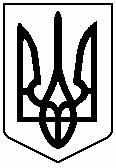 УКРАЇНАСЕРЕДНЯ ЗАГАЛЬНООСВІТНЯ ШКОЛА І-ІІІ СТУПЕНІВ С.БАБИНКельменецької селищної ради Дністровського району Чернівецької областівул. Шкільна, 1, село Бабин, Дністровського району, Чернівецької області,60115  тел.:  (03732) 3-58-41, E-mail: shkolababin@meta.ua Код ЄДРПОУ  31898826НАКАЗ14.06.2022									   		№ 27-уПро випуск учнів 9 класуНа підставі Порядку переведення учнів (вихованців) загальноосвітнього навчального закладу до наступного класу, затвердженої наказом МОН України від 14.07.2015 р. за № 762, зареєстрованим у Міністерстві юстиції України 30.07.2015 за № 924/27369, (у редакції наказу МОН України від 08.05.2019 № 621), Положення про загальноосвітній навчальний заклад, затвердженого постановою Кабінету Міністрів України від 27.08.2010 №778, Положення про державну підсумкову атестацію учнів (вихованців) у системі загальної середньої освіти, затвердженого наказом МОН України № 1547 від 30.12.2014, на виконання рішення педагогічної ради школи від 14.06.2022 (протокол № 7)НАКАЗУЮ:Перевести до 10 класу та видати свідоцтво про базову загальну середню освіту з відзнакою та додаток до нього:       Цвентарній Ользі РусланівніПеревести до 10 класу та видати свідоцтва про базову загальну середню освіту звичайного зразка і додатки до них учням:Андрущак Єлізавєту Петрівну Андрущака Юрія Ігоровича Боднар Аліну ОлександрівнуВорожбитюк Анастасію Сергіївну Гнидко Ангеліну ТарасівнуГраму Івана ОлександровичаКуліковську Аделіну ВікторівнуЛаобіді Ранію Абдеррагімівну9) Руду Ірину ВолодимирівнуВипустити зі школи та видати свідоцтва про базову загальну середню освіту звичайного зразка і додатки до них учням:Валуцького  Максима ВікторовичаПашковського  Максима ІгоровичаДолгу Карину РусланівнуКитайгородську Ангеліну Миколаївну Олексієнко Олександру Вікторівну   4. Класному керівнику учнів 9-го класу Стрільчук М.А. заповнити такі документи та книги, пов’язані з випуском учнів 9 класу зі школи: табелі, особові справи, додатки до свідоцтв про базову загальну середню освіту, до 14.06.2022.5. Заступнику директора з НВР Нерушці І.А., видати свідоцтва про базову загальну середню освіту колишнім учням 9-го класу, випускникам школи 2022 р. 14.06.2022, попередньо заповнивши Книгу обліку та видачі свідоцтв про базову загальну середню освіту та додатків до них, до 14.06.2022. 6.  Контроль за виконанням наказу залишаю за собою.Директор школи 							Валентина ТОЛОШНЯКЗ наказом ознайомлені:						Майя СТРІЛЬЧУКІрина НЕРУШКА